Publicado en Jaén  el 04/09/2020 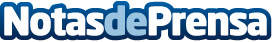 Los beneficios del huevo en el desayuno según Despensa Ecológica Su alto contenido de vitaminas A, D y E hacen de los huevos ecológicos un desayuno saludableDatos de contacto:Despensa ecológica https://despensaecologica.es 644875457Nota de prensa publicada en: https://www.notasdeprensa.es/los-beneficios-del-huevo-en-el-desayuno-segun Categorias: Nacional Nutrición Ecología Industria Alimentaria Consumo http://www.notasdeprensa.es